ИНСТРУКЦИЯ ПРИ ПОКУПКЕ БИЛЕТА В ТЕАТР ЮНОГО ЗРИТЕЛЯ им. М. Сеспеля Минкультуры Чувашии  ПО ПУШКИНСКОЙ КАРТЕШаг.1 Зайти на сайт сеспель.рфШаг. 2 На главной странице баннер «Пушкинская карта – купить билет»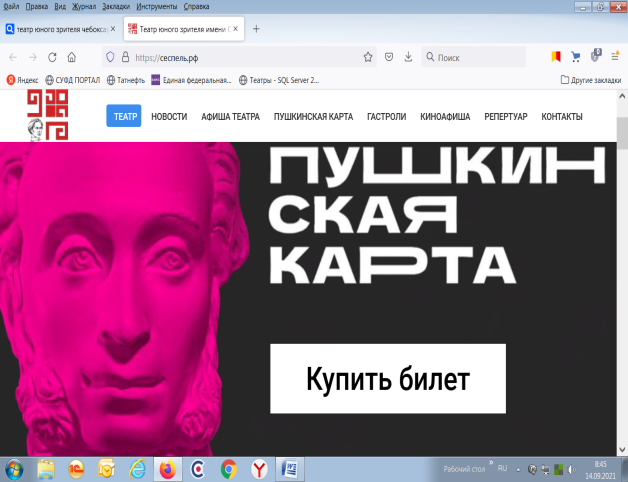 Шаг. 2 Выбрать спектакль «Недоросль» 18, 19, 20 сентября (откроется зал)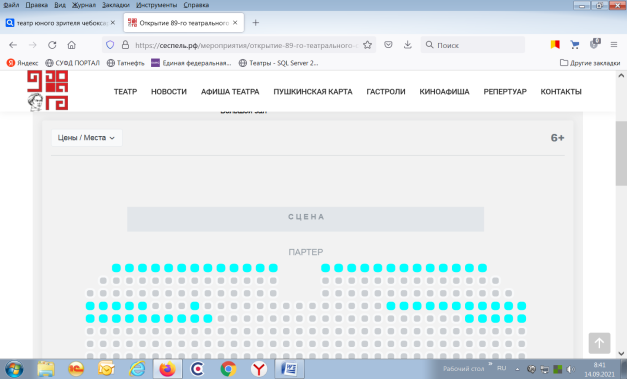 Шаг. 3 Выбрать место, оформить заказ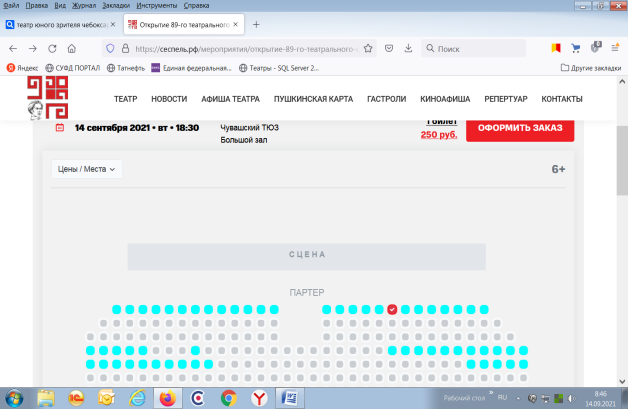 Шаг. 4  Нажать ОПЛАТИТЬ Пушкинской картой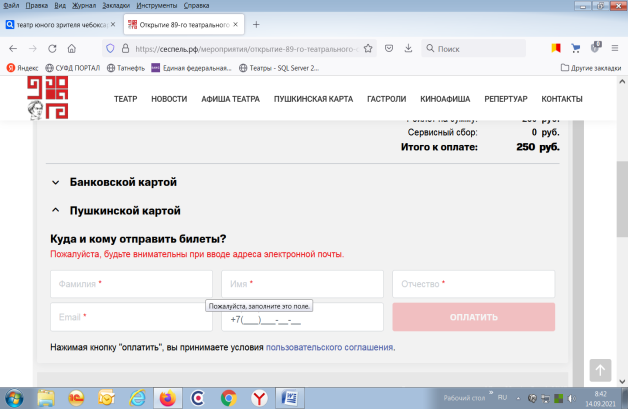 Шаг. 5 Заполнить все поля и оплатить